Модуль 1. Приветствие и знакомство. (Greeting and Meeting)Занятие 3.Попросите ребенка поздороваться и  представиться новому другу, употребив фразы: Hello! Hi! – Привет!What’s your name? – Как тебя зовут?My name is … - Меня зовут ….Nice to meet you.- Рад познакомиться.Nice to meet you too. – Я тоже рад знакомству.Вспомните, как люди приветствуют друг друга в разное время суток, посмотрев мультфильм и спев песенку “The Greetings Song”.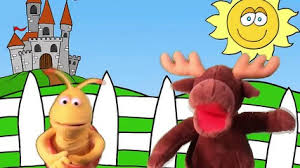 Попросите ребенка сказать своему другу: Good morning! – Доброе утро!Good afternoon! – Добрый день! и т.д.Разучите с ребенком стихотворение “Hello! What’s your name?”:Hello! Hello!What’s your name?I’m Mike.I’m Jane. That’s my name!Предложите ему узнать, как люди в Англии приветствуют друг друга и спрашивают «Как дела?», посмотрев мультфильм “Hello! How are you?”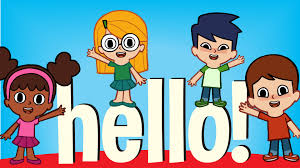 Повторите новые фразы: How are you? – Как дела?I’m good, thank you. – У меня все хорошо, спасибо.I’m great. – У меня все замечательно.I’m wonderful. – У меня все прекрасно.I’m OK. I’m fine. – У меня все хорошо.I’m tired. – Я устал.I’m hungry. – Я голоден.I‘m not so good. – Я не очень хорошо себя чувствую.Спойте с ним песню “Clap your hands”, выполняя движения под музыку.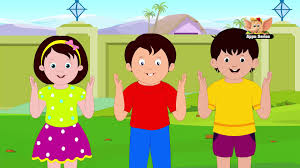 